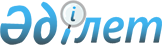 Об утверждении проверочного листа за использованием товарного знака, знака обслуживания, наименования места происхождения товара или фирменного наименованияСовместный приказ Министра юстиции Республики Казахстан от 31 октября 2018 года № 1517 и Министра национальной экономики Республики Казахстан от 31 октября 2018 года № 48. Зарегистрирован в Министерстве юстиции Республики Казахстан 31 октября 2018 года № 17661.
      В соответствии с подпунктом 64) статьи 138, со статьями 141, 143 Предпринимательского кодекса Республики Казахстан от 29 октября 2015 года, статьей 22-1 Закона Республики Казахстан от 18 марта 2002 года "Об органах юстиции" ПРИКАЗЫВАЕМ:
      1. Утвердить прилагаемый проверочный лист за использованием товарного знака, знака обслуживания, наименования места происхождения товара или фирменного наименования.
      2. Признать утратившим силу совместный приказ Министра юстиции Республики Казахстан от 25 декабря 2015 года № 647 и исполняющего обязанности Министра национальной экономики Республики Казахстан от 30 декабря 2015 года № 834 "Об утверждении проверочного листа в сфере использования объектов промышленной собственности" (зарегистрированный в Реестре государственной регистрации нормативных правовых актов под № 12690, опубликованный 31 декабря 2015 года в информационной правовой системе "Әділет").
      3. Департаменту по правам интеллектуальной собственности Министерства юстиции Республики Казахстан в установленном законодательством порядке Республики Казахстан обеспечить:
      1) государственную регистрацию настоящего совместного приказа;
      2) в течение десяти календарных дней со дня государственной регистрации настоящего совместного приказа в Министерстве юстиции Республики Казахстан его направление на казахском и русском языках в Республиканское государственное предприятие на праве хозяйственного ведения "Республиканский центр правовой информации" Министерства юстиции Республики Казахстан для официального опубликования и включения в Эталонный контрольный банк нормативных правовых актов Республики Казахстан;
      3) размещение настоящего совместного приказа на официальном интернет-ресурсе Министерства юстиции Республики Казахстан после его официального опубликования.
      4. Контроль за исполнением настоящего совместного приказа возложить на курирующего вице – министра юстиции Республики Казахстан, курирующего вице-министра национальной экономики Республики Казахстан.
      5. Настоящий совместный приказ вводится в действие по истечении десяти календарных дней после дня его первого официального опубликования.
      "СОГЛАСОВАН"Комитет по правовой статистикеи специальным учетамГенеральной прокуратурыРеспублики Казахстан                                      Проверочный лист
      Сноска. Приложение  - в редакции совместного приказа и.о. Министра юстиции РК от 30.11.2022 № 978 и и.о. Министра национальной экономики РК от 30.11.2022 № 105 (вводится в действие с 01.01.2023).
      В сфере использования товарного знака, знака обслуживания, наименования места происхождения товара или фирменного наименования       ____________________________________________________________________       в соответствии со статьей 138       ____________________________________________________________________       Предпринимательского кодекса Республики Казахстан в отношении физических и юридических лиц.       Наименование однородной группы субъектов (объектов) контроля       ____________________________________________________________________       ____________________________________________________________________       Государственный орган, назначивший проверку       ____________________________________________________________________       Акт о назначении проверки       ____________________________________________________________________       №, дата       Наименование субъекта (объекта) контроля       ____________________________________________________________________       (Индивидуальный идентификационный номер), бизнес идентификационный номер        субъекта (объекта) контроля       ____________________________________________________________________       Адрес места нахождения
      Должностное (ые) лицо (а) __________________________________________________                                            должность подпись       __________________________________________________________________________                                фамилия, имя, отчество (при наличии)       Руководитель субъекта контроля _____________________________________________                                                  должность подпись       __________________________________________________________________________                                      фамилия, имя, отчество (при наличии)
					© 2012. РГП на ПХВ «Институт законодательства и правовой информации Республики Казахстан» Министерства юстиции Республики Казахстан
				
      Министр юстицииРеспублики Казахстан 

М. Бекетаев

      Министр национальной экономикиРеспублики Казахстан 

Т. Сулейменов
Утвержден
совместным приказом Министра
юстиции Республики Казахстан
от 31 октября 2018 года № 1517
и Министра национальной экономики
Республики Казахстан
от 31 октября 2018 года № 48
№
Перечень требований
Соответствует требованиям
Не соответствует требованиям
1
2
3
4
1
Использование без согласия владельца (правообладателя) товарного знака, знака обслуживания, наименования места происхождения товара или обозначений, сходных с ними до степени смешения, в отношении однородных товаров или услуг
2
Наличие регистрации соответствующих договоров о передаче/предоставлении права на товарный знак
3
Использование товарного знака в отношении товаров, которые были правомерно введены в оборот на территории любого из государств-членов Евразийского экономического союза непосредственно владельцем (правообладателем) товарного знака или другими лицами с его согласия